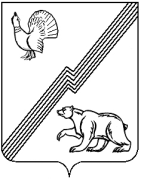 ДУМА ГОРОДА ЮГОРСКАХанты-Мансийского автономного округа – ЮгрыРЕШЕНИЕот 29 октября 2019 года                                                                                       № 82
Об итогах 2018-2019 учебного года и готовности муниципальных образовательныхучреждений к новому 2019-2020 учебному году Рассмотрев информацию Управления образования администрации города Югорска об итогах 2018-2019 учебного года и готовности образовательных учреждений к новому 2019-2020 учебному году,ДУМА  ГОРОДА  ЮГОРСКА  РЕШИЛА: 	1. Принять к сведению информацию Управления образования администрации города Югорска об итогах 2018-2019 учебного года и готовности муниципальных образовательных учреждений к новому 2019-2020 учебному году (приложение).2. Настоящее решение вступает в силу после его подписания.Председатель Думы города Югорска                                                                      В.А. Климин «29» октября 2019 года(дата подписания)Приложение к решению Думы города Югорскаот 29 октября 2019 года № 82Информация об итогах 2018-2019 учебного года иготовности муниципальных образовательных учреждений к новому 2019-2020  учебному годуВ 2018-2019 учебном году муниципальная система образования представлена 13 образовательными организациями, в том числе: 10 муниципальными и 3 негосударственными организациями дошкольного, общего, дополнительного образования.Общее образование - 6 учреждений, в том числе: 5 муниципальных средних общеобразовательных школ и 1 частное общеобразовательное учреждение «Православная гимназия Преподобного Сергия Радонежского», реализующие основные общеобразовательные программы.Дошкольное образование – 5 учреждений, в том числе: 3 муниципальных учреждения и 2 индивидуальных предпринимателя, осуществляющих образовательную деятельность. Дополнительное образование - 2 муниципальных учреждения, в том числе: в ведомстве образования – 1 учреждение, в ведомстве культуры - 1 учреждение.В течение прошлого учебного года деятельность муниципальной системы образования была направлена на достижение доступности, качества, эффективности образования. В соответствии с приоритетными направлениями развития муниципальной системы образования реализован комплекс целенаправленных мероприятий, осуществление которых позволило достичь следующих результатов.1. В городе полностью решена проблема обеспеченности детей в возрасте от 3 до 7 лет местами в дошкольных образовательных учреждениях, 94 процента детей до 3-х лет, стоящих в очереди на получение места в детский сад, обеспечены местами, что на 20 процентов выше прошлого учебного года.В 2018 году путем оптимизации использования существующих помещений в муниципальном автономном дошкольном образовательном учреждении (далее – МАДОУ) «Детский сад общеразвивающего вида «Гусельки» создано 30 новых мест для детей в возрасте до 3-х лет. В МАДОУ «Детский сад комбинированного вида «Радуга» и индивидуальным предпринимателем Третьяковой И.А. открыты группы кратковременного пребывания с охватом 15 и 10 детей соответственно. Двумя индивидуальными предпринимателями оказываются образовательные услуги и услуги по присмотру и уходу 66 детям в возрасте от 1 до 3 лет с 12-часовым пребыванием и 10 детям в группе кратковременного пребывания детей (индивидуальный предприниматель Третьякова И.А.). Предпринимателям предоставляется финансовая поддержка за счет бюджетных средств посредством предоставления «сертификата дошкольника», а также субвенций на реализацию основных образовательных программ дошкольного образования, что позволяет им значительно снизить размер родительской платы.В целях создания института поддержки раннего семейного воспитания, ранней социализации детей на базе всех муниципальных образовательных учреждений функционируют консультационные центры. В прошлом учебном году в консультационные пункты поступило 248 обращений.2. Охват общим образованием в общеобразовательных учреждениях и учреждениях среднего профессионального образования города составляет 100 процентов от общего числа детей в возрасте от 7 до 18 лет. Доля обучающихся, занимающихся во вторую смену, составила 15,4 процента, что на 1,4 процента больше по сравнению с 2017-2018 учебным годом (14,0 процентов).Решить задачу перевода всех школ в односменный режим не предоставляется возможным без строительства новых общеобразовательных учреждений.С 1 сентября 2018 года 100 процентов учащихся 1-4 классов и 93 процента учащихся 5-9 классов обучались по новым федеральным образовательным стандартам. Доля педагогических и управленческих кадров общеобразовательных учреждений, прошедших повышение квалификации для работы по федеральным государственным образовательным стандартам составляет 100 процентов.В целях удовлетворения образовательных запросов обучающихся, их родителей (законных представителей) созданы условия для углубленного изучения отдельных учебных предметов, которое реализуется как в специализированных классах, так и посредством индивидуальных учебных планов. В данном аспекте продолжена реализация образовательных проектов совместно с социальными партнерами:- «Газпром-классы» инженерно-технического профиля при непосредственном участии ООО «Газпром трансгаз Югорск»;- медицинские классы в муниципальном бюджетном образовательном учреждении (далее – МБОУ) «Средняя общеобразовательная школа №2» с углубленным изучением биологии и химии (10-11 класс) совместно с бюджетным учреждением Ханты – Мансийского автономного округа – Югры «Югорская городская больница» и Государственной медицинской академией г. Ханты-Мансийска;- кадетские классы в МБОУ «Средняя общеобразовательная школа №2», в которых реализуется программа дополнительного образования военно-патриотического воспитания с реализацией казачьего компонента при сотрудничестве с 9-м отрядом федеральной противопожарной службы по Ханты - Мансийскому округу - Югре, Управлением по эксплуатации зданий и сооружений ООО «Газпром трансгаз Югорск»;- спортивные классы в МБОУ «Гимназия» и «Средняя общеобразовательная школа №6» с углубленным учебно-тренировочным процессом на базе спортивных учреждений ООО «Газпром трансгаз Югорск».Доля учащихся, углубленно изучающих предметы, составила:- на уровне основного общего образования - 13,6 процентов от общего количества учащихся 5-9 классов, что выше на 3,7 процента по сравнению с 2017-2018 учебным годом; - на уровне среднего общего образования - 76,8 процентов, что ниже на 10,5 процентов по сравнению с 2017-2018 учебным годом.Снижение доли учащихся, углубленно изучающих предметы на уровне среднего общего образования, связано с открытием с 01.09.2018 в МБОУ «Лицей им. Г.Ф. Атякшева» дополнительного 10-го класса с базовым уровнем изучения учебных предметов.Стартовал проект «Билет в будущее», в рамках которого протестировано 625 обучающихся 6-11-х классов. Реализация проекта направлена на формирование эффективной системы выявления, поддержки и развития способностей и талантов у детей и молодежи, основанной на принципах справедливости, всеобщности и направленной на самоопределение и профессиональную ориентацию всех обучающихся. В формате онлайн профориентационного проекта «ПроеКТОриЯ» 978 обучающихся        8-11-х классов познакомились с отраслями и профессиями будущего, узнали о современных инструментах самоопределения.Все учащиеся 10-х классов прошли профессиональные пробы в форме социальной практики на 43 предприятиях и учреждениях города, где познакомились с особенностями 60 профессий. Посредством сетевого взаимодействия с БУ «Югорский политехнический колледж» организованы профессиональные пробы для 16 процентов учащихся 9-х классов общеобразовательных учреждений. Начата реализация проекта «Ранняя профориентация: (дошкольное образование)» для воспитанников старших и подготовительных к школе групп дошкольных учреждений города. Второй год реализуется профориентационный курс «От садика до колледжа» для воспитанников подготовительных к школе групп дошкольных учреждений. В профессиональных пробах приняли участие 135 воспитанников. Профориентационными мероприятиями охвачено 100 процентов воспитанников старших и подготовительных к школе групп.3. В муниципальной системе образования созданы необходимые условия для получения общего образования детьми с ограниченными возможностями здоровья (далее – ОВЗ) и инвалидностью:- в школах города реализуются федеральные государственные образовательные стандарты начального общего образования обучающихся с ограниченными возможностями здоровья и обучающихся с умственной отсталостью (интеллектуальными нарушениями) (далее - ФГОС ОВЗ), по которым в 2018-2019 учебном году обучались 43 обучающихся  (в 2017-2018 учебном году - 16);- для развития комплексного сопровождения детей с ОВЗ и инвалидностью, с целью их полноценной интеграции в образовательный процесс реализуется модель межведомственного взаимодействия по обеспечению полноценной интеграции детей с ограниченными возможностями здоровья и инвалидностью в образовательный процесс»; - обеспечена стабильная работа городской психолого-медико-педагогической комиссии (далее - ПМПК), проведено 35 заседаний, на которых обследовано 108 детей (в 2017-2018 уч. году - 34 заседания, 106 детей); - во всех образовательных учреждениях функционируют центры психолого-педагогической, медицинской и социальной помощи обучающимся (ППМС – помощи). За прошедший учебный год консультативная помощь оказана 968 родителям (законным представителям), из них 223 родителям, воспитывающих детей с ОВЗ и инвалидностью и 6 родителям, осуществляющим образование своих детей  в форме семейного образования;- на базе МБОУ «Лицей им. Г.Ф. Атякшева» осуществлялось дистанционное обучение одного ребенка -  инвалида; - в МАДОУ «Детский сад комбинированного вида «Радуга» функционируют группы комбинированной и компенсирующей направленности, которые посещают 30 детей с ОВЗ.В 2018-2019 учебном году в муниципальных образовательных учреждениях города обучалось 126 детей с ОВЗ (2017-2018 уч.году – 129).Для повышения компетентности родителей в вопросах образования и воспитания, в том числе для раннего развития детей во всех образовательных учреждениях разработаны программы просвещения родителей (законных представителей). В марте 2019 года проведен первый городской конкурс программ родительского просвещения, победителем которого стала программа родительского просвещения «Союз единомышленников» (МАДОУ «Детский сад развивающего вида «Гусельки»).  Программа МАДОУ «Детский сад комбинированного вида «Радуга» заняла третье место во Всероссийском конкурсе центров и программ родительского просвещения.4. Охват детей услугами дополнительного образования (с учетом учреждений физической культуры и спорта, культуры, общеобразовательных и дошкольных образовательных учреждений) составил 77,6 процентов от общего числа детей в возрасте от 5 до 18 лет. С целью повышения качества и доступности дополнительного образования продолжена реализация персонифицированного финансирования дополнительного образования и организована сертификация 164 образовательных программ, в том числе 19 программ у негосударственных поставщиков услуг. Сертификатом воспользовались 1395 детей, в том числе 197 детей у негосударственных поставщиков услуг. Охват дополнительными общеразвивающими программами естественнонаучной и технической направленности составил 37,4 процента от общего количества детей в возрасте от 5 до 18 лет, охваченных программами дополнительного образования, что выше показателей прошлого учебного года на 14,4 процента.В рамках регионального проекта «Успех каждого ребенка» в городе осуществляет образовательную деятельность детский технопарк «Кванториум», на базе которого для 610 школьников реализованы современные дополнительные общеразвивающие программы технической направленности - Робоквантум и IT- квантум, позволяющие детям в возрасте 5-17 лет осваивать передовые технологии в области электроники, мехатроники, программирования и защиты информационных ресурсов. В прошедшем учебном году учащиеся получили высокую оценку в различных конкурсах:- учащиеся МБОУ «Гимназия» заняли первое место в направлении «Андроидные роботы» в групповой номинации XI Всероссийского технологического фестиваля «PROFEST-2019», первое и второе место в региональной олимпиаде по 3D технологиям, третье место в IV региональном чемпионате «Молодые профессионалы» (WORLDSKILS RUSSIA) в номинации «Изготовление прототипов - юниор»;- учащиеся МБОУ «Лицей им. Г.Ф. Атякшева» заняли с проектом «Робот – пожарный» III место в номинации «Лучший инновационный проект» регионального конкурса «Молодой изобретатель Югры», второе место в IV региональном чемпионате «Молодые профессионалы» (WORLDSKILS RUSSIA) в номинации «Изготовление прототипов - юниор»;- учащиеся МБУ ДО «ДЮЦ «Прометей» стали победителями хакатона Всероссийского фестиваля виртуальной и дополнительной реальности и получили дипломы 1 и 3 степени в открытом Первенстве по мотокроссу (г. Нягань).В центре патриотического воспитания «Доблесть», созданного на базе МБОУ «Средняя общеобразовательная школа №2» с участием общества «Газпром трансгаз Югорск» и 9-го отряда федеральной противопожарной службы по Ханты - Мансийскому автономному округу – Югре, реализуются дополнительные общеразвивающие программы, направленные на патриотическое воспитание детей и молодежи, активно развивается движение «Юнармия», создан штаб местного отделения. В ряды юнармейцев приняты 382 обучающихся (в 2017-2018 уч. году – 304).Деятельность МБОУ «Средняя общеобразовательная школа №2» отмечена национальной премией в области образования «Элита Российского образования» в номинации «Лучший инновационный проект по гражданскому, патриотическому и духовно-нравственному воспитанию детей и молодежи».5. Результаты освоения образовательных стандартов стабильны на протяжении последних трех лет: - обязательные экзамены в форме единого государственного экзамена в 2019 году успешно сдали по русскому языку - 100 процентов выпускников общеобразовательных школ, по математике – 99,5 процента;- доля выпускников, набравших 90 и более баллов по отдельным предметам, составила 14,0 процентов (28 человек) (2018 - 5,2 процента (10 человек)); - два выпускника получили 100 бальные результаты по русскому языку;- средний тестовый балл по всем предметам, за исключением физики и информатики, выше окружных результатов, по физике и информатике соответствует окружному результату;- обязательные экзамены в форме основного государственного экзамена (далее – ОГЭ) в 2019 году успешно сдали по русскому языку – 100 процентов выпускников 9-х классов, по математике  - 98,6 процента;- по результатам ОГЭ общая и качественная успеваемость выше либо соответствует окружным результатам по биологии, химии, литературе, английскому языку, информатике; - 324 учащихся общеобразовательных школ завершили учебный год с отличием (2018 год – 359); - медалями «За особые успехи в обучении»  и «За особые успехи в учении» награждены 3 и 6 выпускников соответственно;- по итогам участия в региональном этапе олимпиады учащиеся города заняли вторые места по английскому языку и литературе, третье место  по истории;- МБОУ «Лицей им. Г.Ф. Атякшева» вошел в число лучших школ Ханты - Мансийского автономного округа – Югры по количеству выпускников, поступивших в ведущие ВУЗы России;- учащиеся МБОУ «Средняя общеобразовательная школа №6» завоевали второе место в личном первенстве Окружного шахматного турнира «Белая ладья»; диплом победителя II степени регионального этапа Всероссийского конкурса сочинений.6. Обеспечено дальнейшее развитие материально-технической составляющей образовательной среды в школах, детских садах и учреждениях дополнительного образования. Уровень оснащенности учебным оборудованием в соответствии с современными требованиями в 2018-2019 учебном году составил:- в муниципальных общеобразовательных учреждениях – 84,2 процента, что на 3,9 процента выше по сравнению с 2017– 2018 учебным годом;- в муниципальных дошкольных образовательных учреждениях и в дошкольных группах общеобразовательных учреждений – 94 процента, что на 3 процента выше по сравнению с прошлым годом;- в учреждении дополнительного образования (МБУ ДО ДЮЦ «Прометей») 96,3 процента, что соответствует оснащенности  прошлого года.7. Кадровый педагогический состав муниципальной системы образования на протяжении нескольких лет остаётся стабильным и характеризуется достаточным профессиональным потенциалом.Общая численность педагогических работников в 2018-2019 учебном году составила 682 человека, из которых 65 процентов имеют квалификационные категории. Соответствие занимаемой должности – 13 процентов. Высшее образование имеют 85,3 процента педагогических работников, среднее профессиональное – 14,7 процента.Возрастной состав педагогических работников представлен следующим образом: до 30 лет – 12,2 процента, от 30 до 50 лет – 62,5 процента, старше 50 лет – 25,3 процента.Среди работающих педагогических работников:34 педагога имеют почетное звание «Почётный работник общего образования», 5 педагогов - почетное звание «Почётный работник сферы образования Российской Федерации», 5 педагогов - «Отличник народного просвещения» и 1 педагог - «Заслуженный учитель Российской Федерации»;6 педагогов имеют звание «Заслуженный работник образования Ханты-Мансийского автономного округа-Югры»; 15 - имеют награды Губернатора Ханты-Мансийского автономного округа-Югры и Думы Ханты-Мансийского автономного округа-Югры; 55 - награждены Почётной грамотой Министерства образования и науки Российской Федерации; 143 - имеют Почетные грамоты и Благодарственные письма Департамента образования и молодежной политики Ханты – Мансийского автономного округа – Югры;95 - отмечены наградами главы города Югорска.В прошедшем учебном году наши педагоги получили высокую оценку на профессиональных конкурсах. Социально – педагогический проект «Инженерные каникулы в Ресурсном центре – детский технопарк «Кванториум» города Югорска «Отрывай мир с Кванториумом» (автор -  педагог МБУ ДО «ДЮЦ «Прометей») стал лауреатом Конкурса Общественной палаты Российской Федерации в области гражданской активности «Мой проект – моей стране» в номинации «Развитие науки, образования и просвещения». Директор МБОУ «Лицей им. Г.Ф. Атякшева» - победитель Всероссийского конкурса «Лучшие руководители РФ»; педагоги МБОУ «Лицей им. Г.Ф. Атякшева», «Средняя общеобразовательная школа №2», «Средняя общеобразовательная школа №5», «Средняя общеобразовательная школа №6» вошли в число победителей конкурса «Учитель будущего Ханты-Мансийского автономного округа – Югры».8. В муниципальной системе образования имеются все условия для успешной реализации регионального проекта «Цифровая образовательная среда», целью которого является создание к 2024 году современной и безопасной цифровой образовательной среды, обеспечивающей высокое качество и доступность образования всех видов и уровней.Функционируют информационно - аналитические системы, которые позволяют родителям подавать заявление на зачисление в детский сад и отслеживать его продвижение в очереди через сеть Интернет; формировать региональный сегмент учета контингента обучающихся, обеспечивать ведение электронного дневника и журнала. В рамках реализации регионального проекта по внедрению и развитию цифровой образовательной платформы «Образование 4.0», направленного на повышение образовательных результатов и развитие надпредметных и личностных компетенций учащихся посредством использования технологий персонализированного обучения, МБОУ «Средняя общеобразовательная школа №5» определена пилотной площадкой по внедрению цифровой образовательной платформы «Образование 4.0». В образовательном процессе используются  цифровые образовательные платформы, такие как: Учи.ру, Российская электронная школа, 2035, образовательные порталы для подготовки к экзаменам: Решу ОГЭ, ЕГЭ, ВПР. МБОУ «Средняя общеобразовательная школа № 5» принимает участие в Общероссийском проекте «Школа цифрового века».В МБОУ «Лицей им. Г.Ф. Атякшева» и «Гимназия» установлена и функционирует информационная аналитическая система «Аверс: Библиотека», которая позволяет автоматизировать деятельность школьных библиотек. Обучающиеся имеют возможность использовать электронные учебники и учебные пособия на платформе LECTA. В 2018-2019 учебном году выдано 868 кодов доступа к данной платформе. Введена в эксплуатацию информационно-аналитическая система «Каникулярный отдых детей», обеспечивающая отбор участников на основе рейтинга достижений учащегося в обучении, творчестве, молодежной политике, спорте и общественной деятельности.Учителя технологии и информатики (100 процентов) прошли курсы повышения квалификации по технологии «Движение JuniorSkills, WorldSkills». 9. В процедуре независимой оценки качества условий осуществления образовательной деятельности приняли участие 3 автономных дошкольных образовательных учреждения и 2 индивидуальных предпринимателя, реализующих основную образовательную программу дошкольного образования. По результатам оценки значения оцениваемых критериев: - в автономных дошкольных образовательных учреждениях приближены к максимальным и по шкале интерпретации находятся в категории «отлично»;- у индивидуальных предпринимателей находятся в диапазоне средних значений и по шкале интерпретации находятся в категории «хорошо».10. Муниципальная система образования является участником реализации национального проекта «Образование» в Ханты – Мансийском автономном округе – Югре. Показателем эффективности деятельности системы образования является работа образовательных учреждений в инновационном режиме. Инновационная структура муниципальной системы образования в 2018-2019 учебном году представлена работой инновационных площадок различных уровней на базе муниципальных образовательных учреждений, в том числе:- на федеральном уровне 1 инновационная площадка;- на региональном уровне: 5 региональных инновационных площадок; 3 опорных (пилотных) школы; 5 школ-спутников;- на муниципальном уровне 4 опорные площадки.Обеспечено эффективное участие образовательных учреждений города в конкурсах регионального и федерального уровней:- МБОУ «Лицей им. Г.Ф. Атякшева» - победитель в конкурсном отборе в сфере образования на получение грантов в форме субсидий из средств бюджета автономного округа на звание лучшей образовательной организации Ханты – Мансийского автономного округа – Югры в 2019 году;- МБОУ «Гимназия» и «Средняя общеобразовательная школа № 5» - победители в конкурсном отборе проектов (заявок) образовательных организаций, имеющих статус региональных инновационных площадок в 2019 году;- МБОУ «Средняя общеобразовательная школа № 6» - победитель во Всероссийском смотре-конкурсе образовательных организаций «Достижения образования».Подводя итоги работы в 2018-2019 учебном году можно заключить, что в муниципальной системе образования:- сформирована оптимальная сеть образовательных учреждений;- сохраняется стабильный уровень общей и качественной успеваемости;- материально-техническая база общеобразовательных учреждений соответствует требованиям федеральных государственных образовательных стандартов;- обеспечены условия для реализации федеральных государственных образовательных стандартов начального общего и основного общего образования;- педагогические кадры имеют высокий образовательный уровень и уровень квалификации;- в учебно-воспитательном процессе используются цифровые образовательные платформы;  - обеспечены условия для формирования открытого образовательного пространства, определяющего осознанное жизненное самоопределение и успешную социализацию детей и молодежи; - увеличен охват детей программами дополнительного образования естественнонаучной и технической направленности;- обеспечены открытость и доступность информации о деятельности образовательных учреждений, условия для проведения независимой оценки качества работы муниципальных образовательных учреждений.Вместе с тем, в городе отмечается рост числа детей, обучающихся во вторую смену, что актуализирует необходимость строительства новых общеобразовательных школ.В ходе подготовки к новому учебному году продолжена работа по созданию современных безопасных и комфортных условий организации образовательного процесса в целях обеспечения права каждого ребенка на доступное и качественное образование. На реализацию мероприятий по подготовке к новому учебному году в 2019 году из муниципального бюджета выделено 13 426,82 тыс. рублей, которые направлены на: - обеспечение санитарно-эпидемиологического состояния - 5 098,90 тыс. рублей;- обеспечение пожарной безопасности - 866,4 тыс. рублей;- укрепление антитеррористической защищенности - 6 519,98 тыс. рублей;- ремонты - 500,0 тыс. рублей;- иные мероприятия (приобретение гусеничного подъемника для обеспечения доступности здания для маломобильных групп населения, приобретение расходных материалов для Кванториума) - 441,5  тыс. рублей.В целях укрепления антитеррористической защищенности в 2019 году:- осуществлена модернизация систем наружного и внутреннего видеонаблюдения в 9 образовательных учреждениях (устаревшие видеокамеры заменены новыми - 141 шт., установлено дополнительно видеокамер - 96 шт.);- приобретены 4 стационарных арочных металлодетектора для трех общеобразовательных школ (достигнута 100 процентная оснащенность школ стационарными металлодетекторами);- проведены работы по установке системы контроля удаленного доступа во всех образовательных учреждениях.Осуществлен частичный ремонт кровли, замена оконных блоков, текущий ремонт помещений в МБОУ «Средняя общеобразовательная школа №5».Проведены работы по замене пожарных оповещателей в двух общеобразовательных учреждениях (МБОУ «Средняя общеобразовательная школа №2» и «Средняя общеобразовательная школа №5»); ремонты уличного освещения в дошкольных группах двух общеобразовательных учреждений (МБОУ «Лицей им. Г.Ф. Атякшева, «Средняя общеобразовательная школа №2»).Здания образовательных учреждений оснащены:- кнопками экстренного вызова группы быстрого реагирования – 100 процентов;- системами пожарной безопасности -100 процентов;- охраной частными охранными предприятиями, имеющими лицензию на данный вид деятельности (в период образовательного процесса), сторожами - 100 процентов; - системами видеонаблюдения - 100 процентов;- системами пожарной автоматики с дублированием сигнала о пожаре на пульт подразделения пожарной охраны без участия работников объекта – 100 процентов. Территории образовательных учреждений ограждены и освещаются, несанкционированный въезд автотранспорта на территорию исключен; организован пропускной режим.   Образовательные учреждения города обеспечены доступом к сети Интернет. Во всех общеобразовательных учреждениях имеются программы контентной фильтрации, исключен доступ обучающихся к сайтам, несовместимым с образовательным процессом.В новом учебном году перевозки детей будут осуществляться тремя автобусами: КАВЗ 2012 и 2018 года выпуска (34 и 26 посадочных мест) и автобусом ПАЗ 2018 года выпуска (22 посадочных места), которые в установленном порядке оснащены тахографами и спутниковой навигацией ГЛОНАСС, оборудованы ремнями безопасности, укомплектованы медицинскими аптечками, опознавательными знаками «Перевозка детей», проблесковыми маячками.Организация по обеспечению питанием учащихся по очной форме в учебное время осуществляется муниципальными общеобразовательными учреждениями самостоятельно. В 2019 году для пищеблоков двух образовательных учреждений приобретены: две картофелечистки, две ванны моечные, электроплита, котел пароварочный, ларь морозильный, электрическая мясорубка. Пищеблоки оснащены ультрафиолетовыми бактерицидными лампами мощного спектра действия для проведения дезинфекции, все образовательные учреждения имеют квалифицированных сотрудников для работы на современном технологическом оборудовании.Во всех образовательных учреждениях организован производственный контроль за доброкачественностью и безопасностью приготовленной пищи, за соблюдением условий хранений и сроков годности пищевых продуктов, качеством приготовленных блюд на пищеблоке.Устранены предписания надзорных органов: 80 из 173 пунктов предписаний Роспотребнадзора; 8 из 9 пунктов предписаний Госпожнадзора.Обеспеченность педагогическими кадрами и учебниками составляет 100 процентов. В результате комплексных мероприятий, выполненных для подготовки образовательных учреждений, к новому учебному году все образовательные учреждения признаны межведомственной комиссией готовыми к новому 2019-2020 учебном году.